Střední škola prof. Matějčka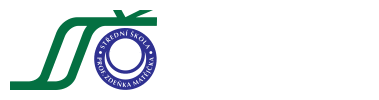 17. listopadu 1123, 708 00 Ostrava-PorubaPortfolio z učební a odborné praxeTereza NovákováObor vzdělání: 75-41-M/01 Sociální činnost                                                        2020 - 2023